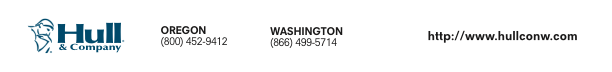 Caterers and Halls General Liability Application  Applicant’s Name			Agent Name		  Mailing Address			Address		  Location			PROPOSED EFFECTIVE DATE:			From 	 To		12:01 A.M., Standard Time at the address of the Applicant.Applicant is:		Individual		Corporation		Partnership		Joint Venture		Other (Specify):	A.	Description of operations:	B.	Payroll			Food receipts		Liquor receipts			Miscellaneous receipts		C.	Give percentage breakdown in following categories:Parties		%	Weddings		%	Airline industry		%Meetings		%	Conventions		%	Sporting events		%D.	Does applicant have liquor liability?	 Yes   No If yes, indicate carrier:	Limits:	E.	Does applicant own or lease (long term) a hall?	 Yes   No If yes, what is square footage?	F.	Is there a parking area?	 Yes   No If yes, is area lit?	 Yes   No G.	Does applicant provide valet parking service?	 Yes   NoIf yes, where is Garage Liability Coverage insured?	H.	Does applicant hire security guards?	 Yes   NoIf yes, does applicant obtain certificate of insurance or is applicant named as an additional insured?	I.	Total number of employees:	J.	Does applicant have Workers’ Compensation coverage in force?	 Yes   NoK.	Does applicant lease employees?	 Yes   NoL.	Does applicant operate a limousine service for guests?	 Yes   NoIf yes, who provides automobile liability coverage?	M.	Where is food prepared?	 Commercial kitchen      OtherIf other, please provide complete details:	N.	Does applicant package and sell food under their own label?	 Yes   NoO.	Are health department regulations followed?	 Yes   NoP.	How are dishes and linens cleaned and sanitized?	Q.	Describe food storage procedures:	R.	Are records kept on food suppliers?	 Yes   NoS.	Equipment:Are any of the following used?	Tents		Folding chairs/tables		Amusement devices	Space heaters		Barricades		Tiki torches/live flames	Portable restrooms		Dance floors		Grills		(electric, gas, LPG)T.	Does applicant separately rent equipment to others?	 Yes   NoIf yes, what are receipts?	U.	During the past three years has any company ever cancelled, declined, or refused similar insurance to the applicant? (Not applicable to Missouri applicants.)	 Yes   NoIf yes, explain:	Previous Insurer: Indicate premium and losses for the past three years. Describe all losses.This application does not bind the applicant nor the Company to complete the insurance, but it is agreed that the information contained herein shall be the basis of the contract should a policy be issued.APPLICABLE IN THE STATE OF NEW YORK:Any person who knowingly and with intent to defraud any insurance company or other person files an application for insurance or statement of claim containing any materially false information, or conceals for the purpose of misleading, information concerning any fact material thereto, commits a fraudulent insurance act, which is a crime, and shall also be subject to a civil penalty not to exceed five thousand dollars and the stated value of the claim for each such violation.FRAUD WARNING:Any person who knowingly and with intent to defraud any insurance company or other person files an application for insurance or statement of claim containing any materially false information or conceals for the purpose of misleading, information concerning any fact material thereto commits a fraudulent insurance act, which is a crime and subjects such person to criminal and civil penalties.APPLICANT’S SIGNATURE		Date	(MUST BE OWNER, PARTNER OR OFFICER)AGENT NAME		AGENT LICENSE NUMBER:	(Applicable to Florida Agents Only.)NAME AND PHONE NUMBER OF INDIVIDUAL TO CONTACT FOR INSPECTION/AUDIT	ANSWER ALL QUESTIONS—IF THEY DO NOT APPLY, INDICATE NOT APPLICABLELIMITS OF LIABILITY REQUESTEDLIMITS OF LIABILITY REQUESTEDPREMIUMSGeneral Aggregate$Premises/Operations$Products & Completed Operations Aggregate$Premises/Operations$Personal & Advertising Injury$Products/Completed Operations$Each Occurrence$Products/Completed Operations$Fire Damage (any one fire)$Other$Medical Expense (any one person)$ Other$Other Coverages, Restrictions, and/or Endorsements	Deductible$Total$YEARCOMPANYPOLICY
NO.PREMIUMLOSSES 
PAIDLOSSES RESERVEDDESCRIPTIONSCHEDULE OF HAZARDSSCHEDULE OF HAZARDSSCHEDULE OF HAZARDSSCHEDULE OF HAZARDSSCHEDULE OF HAZARDSSCHEDULE OF HAZARDSSCHEDULE OF HAZARDSSCHEDULE OF HAZARDSSCHEDULE OF HAZARDSLoc.
No.ClassificationClass.
CodePremium Bases:(s) Gross Sales (p) Payroll
(a) Area (c) Total Cost
(t) OtherTerr.RateRatePremiumPremiumLoc.
No.ClassificationClass.
CodePremium Bases:(s) Gross Sales (p) Payroll
(a) Area (c) Total Cost
(t) OtherTerr.Prem./Ops.ProductsPrem./Ops.ProductsIMPORTANT NOTICEIMPORTANT NOTICEAs part of our underwriting procedure, a routine inquiry may be made to obtain applicable information concerning
character, general reputation, personal characteristics and mode of living. Upon written request, additional information
as to the nature and scope of the report, if one is made, will be provided.As part of our underwriting procedure, a routine inquiry may be made to obtain applicable information concerning
character, general reputation, personal characteristics and mode of living. Upon written request, additional information
as to the nature and scope of the report, if one is made, will be provided.As part of our underwriting procedure, a routine inquiry may be made to obtain applicable information concerning
character, general reputation, personal characteristics and mode of living. Upon written request, additional information
as to the nature and scope of the report, if one is made, will be provided.